Publicado en Madrid el 31/07/2018 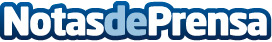 ¿Cómo triunfar en Facebook? Claves para optimizar las campañas publicitariasLas campañas de inversión en Facebook Ads son indispensables en las actuales estrategias de marketing digitalDatos de contacto:Alicia Lestegás AmorNota de prensa publicada en: https://www.notasdeprensa.es/como-triunfar-en-facebook-claves-para Categorias: Nacional Telecomunicaciones Comunicación Marketing Emprendedores E-Commerce Recursos humanos http://www.notasdeprensa.es